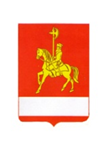 АДМИНИСТРАЦИЯ  КАРАТУЗСКОГО  РАЙОНАПОСТАНОВЛЕНИЕ13.12.2017				    с. Каратузское 			                № 1334-пО внесении изменений в постановление администрации Каратузского района от 31.10.2013 № 1126-п «Об утверждении муниципальной программы «Развитие сельского хозяйства в Каратузском районе»» (пост. от 20.03.2017  № 216-п, пост. от 26.04.2017 № 381-п, пост. от 25.05.2017 № 512-п, пост. от 05.09.2017 № 889-п,890-п, от 02.11.2017 № 1145-п)В соответствии со статьёй 179 Бюджетного кодекса Российской Федерации, постановлением администрации Каратузского района от 26.10.2016 № 598-п «Об утверждении Порядка принятия решений о разработке муниципальных программ Каратузского района, их формировании и реализации», руководствуясь ст. 26-28 Устава муниципального образования «Каратузский район», ПОСТАНОВЛЯЮ:Приложение 2 к подпрограмме «Комплексное развитие сельских территорий Каратузского района»  изменить и изложить в новой редакции согласно приложению 1 к настоящему постановлению.Паспорт подпрограммы «Комплексное развитие сельских территорий Каратузского района»  изменить и изложить в новой редакцииАбзац 9  раздела  3 «Мероприятия подпрограммы» подпрограммы  «Комплексное развитие сельских территорий Каратузского района» изменить и изложить в новой редакции:Объем и источники финансирования мероприятий подпрограммы на период 2018 - 2020 годов составит 4400,0 тыс. рублей, в том числе:2018 год – 3250,0  тыс. рублей в т. ч. средства районного бюджета 800,0 тыс. рублей;внебюджетные средства – 2450,0 тыс. рублей;2019 год – 1150,0 тыс. рублей в т. ч. средства районного бюджета 650,0 тыс. рублей;внебюджетные средства – 500,0 тыс. рублей;2020 год – 0  тыс. рублей в т. ч. средства районного бюджета 0 тыс. рублей.Приложение 1  к муниципальной программе «Развитие сельского хозяйства в Каратузском районе»  изменить и изложить в новой редакции согласно приложению 2 к настоящему постановлению.Приложение 2  к муниципальной программе «Развитие сельского хозяйства в Каратузском районе»  изменить и изложить в новой редакции согласно приложению 3 к настоящему постановлению.В Паспорте  муниципальной программы Развитие сельского хозяйства в Каратузском районе» строку «Информация по ресурсному обеспечению муниципальной программы, в том числе по годам реализации программы» изменить и изложить в новой редакции:7. Контроль за исполнением настоящего постановления оставляю за собой.8. Постановление вступает в силу с 1 января 2018, но не ранее дня, следующий за днём его официального опубликования в периодическом печатном издании Вести муниципального образования «Каратузский район».Глава района                                                                                          К.А. Тюнин                                                                                                            Приложение 2 к постановлению                                                                                                           администрации Каратузского                                                                                                           района от 13.12.2017 № 1334-п                                                                                                           Приложение 2 к подпрограмме                                                                                                          «Комплексное развитие сельских                                                                                                           территорий Каратузского района»Мероприятия подпрограммы                                                                                                          Приложение 2  к постановлению                                                                                                           администрации Каратузского                                                                                                           района от 13.12.2017 № 1334-п                                                                                                                                                                                                                             Приложение № 1к                                                                                                                                                                                                                             муниципальной программе                                                                                                                                                                                                                           "Развитие сельского хозяйства                                                                                                                                                                                                                            в Каратузском районе»ИНФОРМАЦИЯО РЕСУРСНОМ ОБЕСПЕЧЕНИИ МУНИЦИПАЛЬНОЙ ПРОГРАММЫКАРАТУЗСКОГО РАЙОНА ЗА СЧЕТ СРЕДСТВ РАЙОННОГО БЮДЖЕТА,В ТОМ ЧИСЛЕ СРЕДСТВ, ПОСТУПИВШИХ ИЗ БЮДЖЕТОВ ДРУГИХУРОВНЕЙ БЮДЖЕТНОЙ СИСТЕМЫ И БЮДЖЕТОВ ГОСУДАРСТВЕННЫХВНЕБЮДЖЕТНЫХ ФОНДОВ(тыс. рублей)                                                                                                         Приложение 3  к постановлению                                                                                                         администрации Каратузского                                                                                                          района от 13.12.2017 № 1334-п                                                                                                                                                                                                                            Приложение № 2 к                                                                                                                                                                                                                             муниципальной программе                                                                                                                                                                                                                           "Развитие сельского хозяйства                                                                                                                                                                                                                            в Каратузском районе»ИНФОРМАЦИЯОБ ИСТОЧНИКАХ ФИНАНСИРОВАНИЯ ПОДПРОГРАММ, ОТДЕЛЬНЫХМЕРОПРИЯТИЙ ПРОГРАММЫ МУНИЦИПАЛЬНОЙ ПРОГРАММЫКАРАТУЗСКОГО РАЙОНА (СРЕДСТВА РАЙОННОГО БЮДЖЕТА, В ТОМ ЧИСЛЕПОСТУПИВШИЕ ИЗ БЮДЖЕТОВ ДРУГИХ УРОВНЕЙ БЮДЖЕТНОЙ СИСТЕМЫ,БЮДЖЕТОВ ГОСУДАРСТВЕННЫХ ВНЕБЮДЖЕТНЫХ ФОНДОВ)(тыс. рублей)Наименование подпрограммы«Комплексное развитие сельских территорий Каратузского района» (далее подпрограмма)Наименование государственной программы Красноярского края, в рамках которой реализуется подпрограмма«Развитие сельского хозяйства в Каратузском районе»Орган местного самоуправления и (или) иной главный распорядитель бюджетных средств, определенный в муниципальной программе соисполнителем программы, реализующим подпрограмму (далее - исполнитель)Администрация Каратузского района  (далее - администрация)Главные распорядителибюджетных средств, ответственные за реализацию мероприятий подпрограммыАдминистрация Каратузского районаЦели и задачи подпрограммыЦель: создание общих условий для повышения эффективности сельскохозяйственного производства, его динамичного и сбалансированного роста.Задачи:1. Организация переработки молока. 2. Обеспечение безопасности продуктов убоя скота и связанные с ними требования к процессам производства, хранения, перевозки, реализации и утилизации мясной продукции.3. Выпуск нового вида продукции, ранее не производимой на территории Каратузского района.4. Капитальный ремонт здания с целью создания новых мест для детей дошкольного возраста, повышения доступности и качества услуг дошкольного образования.Ожидаемые результаты от реализации подпрограммыПеречень и динамика изменения показателей результативности представлены в приложении № 1 к паспорту подпрограммыСрок реализации подпрограммы2018 - 2020 годыИнформация по ресурсному обеспечению подпрограммы, в том числе в разбивке по всем источникам финансирования на очередной финансовый год и плановый периодОбъем и источники финансирования мероприятий подпрограммы на период 2018 - 2020 годов 4400,0 тыс. рублей, в том числе:2018 год – 3250,0  тыс. рублей в т. ч. средства районного бюджета 800,0 тыс. рублей;внебюджетные средства – 2450,0 тыс. рублей;2019 год – 1150,0 тыс. рублей в т. ч. средства районного бюджета 650,0 тыс. рублей;внебюджетные средства – 500,0 тыс. рублей;2020 год – 0  тыс. рублей в т. ч. средства районного бюджета 0 тыс. рублей..Информация по ресурсному обеспечению муниципальной программы, в том числе по годам реализации программыОбъем бюджетных ассигнований на реализацию муниципальной программы составляет 57573,39809 тыс. рублей,  в том числе по годам:2014 год – 15989,0732 тыс. рублей, в т. ч. федеральный бюджет – 342,552 тыс. рублей;краевой бюджет – 14976,0212 тыс. рублей;районный бюджет- 670,5 тыс. рублей;2015 год – 3663,64306 тыс. рублей, в т. ч. федеральный бюджет – 196,30008 тыс. рублей;краевой бюджет – 3162,26098 тыс. рублей;районный бюджет- 305,082 тыс. рублей;2016 год – 13338,05803 тыс. рублей, в т. ч. федеральный бюджет – 2866,81518 тыс. рублей;краевой бюджет – 9120,47195 тыс. рублей;районный бюджет- 1350,7709 тыс. рублей;2017 год – 8560,7318 тыс. рублей, в т. ч. федеральный бюджет – 1107,52064 тыс. рублей;краевой бюджет – 4503,04776 тыс. рублей;районный бюджет- 2950,1634 тыс. рублей;2018 год – 7822,564 тыс. рублей в т. ч.федеральный бюджет- 1,8 тыс. рублей;краевой бюджет – 2851,0 тыс. рублей;средства районного бюджета 2519,764 тыс. рублей;внебюджетные средства – 2450,00 тыс. рублей;2019 год – 4674,664 тыс. рублей в т. ч.федеральный бюджет- 0 тыс. рублей;краевой бюджет – 2834,9 тыс. рублей;средства районного бюджета – 1339,764 тыс. рублей;внебюджетные средства – 500,0 тыс. рублей;2020 год- 3524,664 тыс. рублей в т. ч.федеральный бюджет- 0 тыс. рублей;краевой бюджет – 2834,9 тыс. рублей;средства районного бюджета – 689,764 тыс. рублей;внебюджетные средства – 0 тыс. рублей;Комплексное развитие сельских территорий Каратузского районаГРБС Код бюджетной классификацииКод бюджетной классификацииКод бюджетной классификацииКод бюджетной классификацииКод бюджетной классификацииКод бюджетной классификацииКод бюджетной классификацииРасходы, (тыс. руб.), годыРасходы, (тыс. руб.), годыРасходы, (тыс. руб.), годыРасходы, (тыс. руб.), годыРасходы, (тыс. руб.), годыРасходы, (тыс. руб.), годыРасходы, (тыс. руб.), годыРасходы, (тыс. руб.), годыРасходы, (тыс. руб.), годыРасходы, (тыс. руб.), годыОжидаемый результат от реализации подпрограммного мероприятия (в натуральном выражении)Ожидаемый результат от реализации подпрограммного мероприятия (в натуральном выражении)Ожидаемый результат от реализации подпрограммного мероприятия (в натуральном выражении)Комплексное развитие сельских территорий Каратузского районаГРБС ГРБСРзПрРзПрЦСРЦСРВРВР20182018201820182019201920202020итого на очередной финансовый год и плановый периодитого на очередной финансовый год и плановый период12345566777788991010111111Цель: Создание общих условий для повышения эффективности сельскохозяйственного производства, его динамичности и сбалансированного ростаЦель: Создание общих условий для повышения эффективности сельскохозяйственного производства, его динамичности и сбалансированного ростаЦель: Создание общих условий для повышения эффективности сельскохозяйственного производства, его динамичности и сбалансированного ростаЦель: Создание общих условий для повышения эффективности сельскохозяйственного производства, его динамичности и сбалансированного ростаЦель: Создание общих условий для повышения эффективности сельскохозяйственного производства, его динамичности и сбалансированного ростаЦель: Создание общих условий для повышения эффективности сельскохозяйственного производства, его динамичности и сбалансированного ростаЦель: Создание общих условий для повышения эффективности сельскохозяйственного производства, его динамичности и сбалансированного ростаЦель: Создание общих условий для повышения эффективности сельскохозяйственного производства, его динамичности и сбалансированного ростаЦель: Создание общих условий для повышения эффективности сельскохозяйственного производства, его динамичности и сбалансированного ростаЦель: Создание общих условий для повышения эффективности сельскохозяйственного производства, его динамичности и сбалансированного ростаЦель: Создание общих условий для повышения эффективности сельскохозяйственного производства, его динамичности и сбалансированного ростаЦель: Создание общих условий для повышения эффективности сельскохозяйственного производства, его динамичности и сбалансированного ростаЦель: Создание общих условий для повышения эффективности сельскохозяйственного производства, его динамичности и сбалансированного ростаЦель: Создание общих условий для повышения эффективности сельскохозяйственного производства, его динамичности и сбалансированного ростаЦель: Создание общих условий для повышения эффективности сельскохозяйственного производства, его динамичности и сбалансированного ростаЦель: Создание общих условий для повышения эффективности сельскохозяйственного производства, его динамичности и сбалансированного ростаЦель: Создание общих условий для повышения эффективности сельскохозяйственного производства, его динамичности и сбалансированного ростаЦель: Создание общих условий для повышения эффективности сельскохозяйственного производства, его динамичности и сбалансированного ростаЦель: Создание общих условий для повышения эффективности сельскохозяйственного производства, его динамичности и сбалансированного ростаЦель: Создание общих условий для повышения эффективности сельскохозяйственного производства, его динамичности и сбалансированного ростаЦель: Создание общих условий для повышения эффективности сельскохозяйственного производства, его динамичности и сбалансированного ростаЦель: Создание общих условий для повышения эффективности сельскохозяйственного производства, его динамичности и сбалансированного ростаЗадача1: Организация переработки молока в районеЗадача1: Организация переработки молока в районеЗадача1: Организация переработки молока в районеЗадача1: Организация переработки молока в районеЗадача1: Организация переработки молока в районеЗадача1: Организация переработки молока в районеЗадача1: Организация переработки молока в районеЗадача1: Организация переработки молока в районеЗадача1: Организация переработки молока в районеЗадача1: Организация переработки молока в районеЗадача1: Организация переработки молока в районеЗадача1: Организация переработки молока в районеЗадача1: Организация переработки молока в районеЗадача1: Организация переработки молока в районеЗадача1: Организация переработки молока в районеЗадача1: Организация переработки молока в районеЗадача1: Организация переработки молока в районеЗадача1: Организация переработки молока в районеЗадача1: Организация переработки молока в районеЗадача1: Организация переработки молока в районеЗадача1: Организация переработки молока в районеЗадача1: Организация переработки молока в районе1.1 Мероприятие: Строительство цеха и приобретение оборудования  по переработке сельскохозяйственной продукции (молока)1.1 Мероприятие: Строительство цеха и приобретение оборудования  по переработке сельскохозяйственной продукции (молока)1.1 Мероприятие: Строительство цеха и приобретение оборудования  по переработке сельскохозяйственной продукции (молока)1.1 Мероприятие: Строительство цеха и приобретение оборудования  по переработке сельскохозяйственной продукции (молока)1.1 Мероприятие: Строительство цеха и приобретение оборудования  по переработке сельскохозяйственной продукции (молока)1.1 Мероприятие: Строительство цеха и приобретение оборудования  по переработке сельскохозяйственной продукции (молока)1.1 Мероприятие: Строительство цеха и приобретение оборудования  по переработке сельскохозяйственной продукции (молока)1.1 Мероприятие: Строительство цеха и приобретение оборудования  по переработке сельскохозяйственной продукции (молока)1.1 Мероприятие: Строительство цеха и приобретение оборудования  по переработке сельскохозяйственной продукции (молока)1.1 Мероприятие: Строительство цеха и приобретение оборудования  по переработке сельскохозяйственной продукции (молока)1.1 Мероприятие: Строительство цеха и приобретение оборудования  по переработке сельскохозяйственной продукции (молока)1.1 Мероприятие: Строительство цеха и приобретение оборудования  по переработке сельскохозяйственной продукции (молока)1.1 Мероприятие: Строительство цеха и приобретение оборудования  по переработке сельскохозяйственной продукции (молока)1.1 Мероприятие: Строительство цеха и приобретение оборудования  по переработке сельскохозяйственной продукции (молока)1.1 Мероприятие: Строительство цеха и приобретение оборудования  по переработке сельскохозяйственной продукции (молока)1.1 Мероприятие: Строительство цеха и приобретение оборудования  по переработке сельскохозяйственной продукции (молока)1.1 Мероприятие: Строительство цеха и приобретение оборудования  по переработке сельскохозяйственной продукции (молока)1.1 Мероприятие: Строительство цеха и приобретение оборудования  по переработке сельскохозяйственной продукции (молока)1.1 Мероприятие: Строительство цеха и приобретение оборудования  по переработке сельскохозяйственной продукции (молока)1.1 Мероприятие: Строительство цеха и приобретение оборудования  по переработке сельскохозяйственной продукции (молока)1.1 Мероприятие: Строительство цеха и приобретение оборудования  по переработке сельскохозяйственной продукции (молока)1.1 Мероприятие: Строительство цеха и приобретение оборудования  по переработке сельскохозяйственной продукции (молока)1.1.1 Предоставлениегранта юридическимлицам, индивидуальным предпринимателям,зарегистрированным натерритории района на строительство цеха и приобретения оборудования по переработке сельскохозяйственной продукции (молока)Администрация Каратузского районаСтроительство цеха   и приобретение оборудования для переработки сельскохозяйственной продукции (молока)Строительство цеха   и приобретение оборудования для переработки сельскохозяйственной продукции (молока)Строительство цеха   и приобретение оборудования для переработки сельскохозяйственной продукции (молока)1.1.2 Софинансирование расходов за счет гранта на строительство цеха и приобретение оборудования по переработке сельскохозяйственной продукции (молока) юридическим лицам, индивидуальным предпринимателям, являющихся, сельскохозяйственными товаропроизводителямиАдминистрация Каратузского района9010405040516500165011650016501810810300300300Строительство цеха   и приобретение оборудования для переработки сельскохозяйственной продукции (молока)Строительство цеха   и приобретение оборудования для переработки сельскохозяйственной продукции (молока)Строительство цеха   и приобретение оборудования для переработки сельскохозяйственной продукции (молока)1.1.3 Внебюджетные источники 950950950Строительство цеха   и приобретение оборудования для переработки сельскохозяйственной продукции (молока)Строительство цеха   и приобретение оборудования для переработки сельскохозяйственной продукции (молока)Строительство цеха   и приобретение оборудования для переработки сельскохозяйственной продукции (молока)Задача 2: Обеспечение безопасности продуктов убоя скота и связанные с ними требования к процессам производства, хранения, перевозки, реализации и утилизации мясной продукции Задача 2: Обеспечение безопасности продуктов убоя скота и связанные с ними требования к процессам производства, хранения, перевозки, реализации и утилизации мясной продукции Задача 2: Обеспечение безопасности продуктов убоя скота и связанные с ними требования к процессам производства, хранения, перевозки, реализации и утилизации мясной продукции Задача 2: Обеспечение безопасности продуктов убоя скота и связанные с ними требования к процессам производства, хранения, перевозки, реализации и утилизации мясной продукции Задача 2: Обеспечение безопасности продуктов убоя скота и связанные с ними требования к процессам производства, хранения, перевозки, реализации и утилизации мясной продукции Задача 2: Обеспечение безопасности продуктов убоя скота и связанные с ними требования к процессам производства, хранения, перевозки, реализации и утилизации мясной продукции Задача 2: Обеспечение безопасности продуктов убоя скота и связанные с ними требования к процессам производства, хранения, перевозки, реализации и утилизации мясной продукции Задача 2: Обеспечение безопасности продуктов убоя скота и связанные с ними требования к процессам производства, хранения, перевозки, реализации и утилизации мясной продукции Задача 2: Обеспечение безопасности продуктов убоя скота и связанные с ними требования к процессам производства, хранения, перевозки, реализации и утилизации мясной продукции Задача 2: Обеспечение безопасности продуктов убоя скота и связанные с ними требования к процессам производства, хранения, перевозки, реализации и утилизации мясной продукции Задача 2: Обеспечение безопасности продуктов убоя скота и связанные с ними требования к процессам производства, хранения, перевозки, реализации и утилизации мясной продукции Задача 2: Обеспечение безопасности продуктов убоя скота и связанные с ними требования к процессам производства, хранения, перевозки, реализации и утилизации мясной продукции Задача 2: Обеспечение безопасности продуктов убоя скота и связанные с ними требования к процессам производства, хранения, перевозки, реализации и утилизации мясной продукции Задача 2: Обеспечение безопасности продуктов убоя скота и связанные с ними требования к процессам производства, хранения, перевозки, реализации и утилизации мясной продукции Задача 2: Обеспечение безопасности продуктов убоя скота и связанные с ними требования к процессам производства, хранения, перевозки, реализации и утилизации мясной продукции Задача 2: Обеспечение безопасности продуктов убоя скота и связанные с ними требования к процессам производства, хранения, перевозки, реализации и утилизации мясной продукции Задача 2: Обеспечение безопасности продуктов убоя скота и связанные с ними требования к процессам производства, хранения, перевозки, реализации и утилизации мясной продукции Задача 2: Обеспечение безопасности продуктов убоя скота и связанные с ними требования к процессам производства, хранения, перевозки, реализации и утилизации мясной продукции Задача 2: Обеспечение безопасности продуктов убоя скота и связанные с ними требования к процессам производства, хранения, перевозки, реализации и утилизации мясной продукции Задача 2: Обеспечение безопасности продуктов убоя скота и связанные с ними требования к процессам производства, хранения, перевозки, реализации и утилизации мясной продукции Задача 2: Обеспечение безопасности продуктов убоя скота и связанные с ними требования к процессам производства, хранения, перевозки, реализации и утилизации мясной продукции Задача 2: Обеспечение безопасности продуктов убоя скота и связанные с ними требования к процессам производства, хранения, перевозки, реализации и утилизации мясной продукции 2.1 Мероприятие: Строительство убойного мини цеха2.1 Мероприятие: Строительство убойного мини цеха2.1 Мероприятие: Строительство убойного мини цеха2.1 Мероприятие: Строительство убойного мини цеха2.1 Мероприятие: Строительство убойного мини цеха2.1 Мероприятие: Строительство убойного мини цеха2.1 Мероприятие: Строительство убойного мини цеха2.1 Мероприятие: Строительство убойного мини цеха2.1 Мероприятие: Строительство убойного мини цеха2.1 Мероприятие: Строительство убойного мини цеха2.1 Мероприятие: Строительство убойного мини цеха2.1 Мероприятие: Строительство убойного мини цеха2.1 Мероприятие: Строительство убойного мини цеха2.1 Мероприятие: Строительство убойного мини цеха2.1 Мероприятие: Строительство убойного мини цеха2.1 Мероприятие: Строительство убойного мини цеха2.1 Мероприятие: Строительство убойного мини цеха2.1 Мероприятие: Строительство убойного мини цеха2.1 Мероприятие: Строительство убойного мини цеха2.1 Мероприятие: Строительство убойного мини цеха2.1 Мероприятие: Строительство убойного мини цеха2.1 Мероприятие: Строительство убойного мини цеха2.1.1 Предоставлениегранта юридическимлицам, индивидуальным предпринимателям,зарегистрированным натерритории района на строительство и приобретения оборудования для убойного мини цехаАдминистрация Каратузского района2.1.2 Софинансирование расходов за счет гранта на строительство  и приобретения оборудования для убойного мини цехаАдминистрация Каратузского района9010405040516500165021650016502810810300300300 Строительство убойного мини цеха, приобретение оборудования для убойного мини цехаСоздание 3 новый рабочих мест Строительство убойного мини цеха, приобретение оборудования для убойного мини цехаСоздание 3 новый рабочих мест Строительство убойного мини цеха, приобретение оборудования для убойного мини цехаСоздание 3 новый рабочих мест2.1.3 Внебюджетные источники100010001000 Строительство убойного мини цеха, приобретение оборудования для убойного мини цехаСоздание 3 новый рабочих мест Строительство убойного мини цеха, приобретение оборудования для убойного мини цехаСоздание 3 новый рабочих мест Строительство убойного мини цеха, приобретение оборудования для убойного мини цехаСоздание 3 новый рабочих местЗадача 3 Выпуск нового вида продукции, ранее не производимой на территории  Каратузского районаЗадача 3 Выпуск нового вида продукции, ранее не производимой на территории  Каратузского районаЗадача 3 Выпуск нового вида продукции, ранее не производимой на территории  Каратузского районаЗадача 3 Выпуск нового вида продукции, ранее не производимой на территории  Каратузского районаЗадача 3 Выпуск нового вида продукции, ранее не производимой на территории  Каратузского районаЗадача 3 Выпуск нового вида продукции, ранее не производимой на территории  Каратузского районаЗадача 3 Выпуск нового вида продукции, ранее не производимой на территории  Каратузского районаЗадача 3 Выпуск нового вида продукции, ранее не производимой на территории  Каратузского районаЗадача 3 Выпуск нового вида продукции, ранее не производимой на территории  Каратузского районаЗадача 3 Выпуск нового вида продукции, ранее не производимой на территории  Каратузского районаЗадача 3 Выпуск нового вида продукции, ранее не производимой на территории  Каратузского районаЗадача 3 Выпуск нового вида продукции, ранее не производимой на территории  Каратузского районаЗадача 3 Выпуск нового вида продукции, ранее не производимой на территории  Каратузского районаЗадача 3 Выпуск нового вида продукции, ранее не производимой на территории  Каратузского районаЗадача 3 Выпуск нового вида продукции, ранее не производимой на территории  Каратузского районаЗадача 3 Выпуск нового вида продукции, ранее не производимой на территории  Каратузского районаЗадача 3 Выпуск нового вида продукции, ранее не производимой на территории  Каратузского районаЗадача 3 Выпуск нового вида продукции, ранее не производимой на территории  Каратузского районаЗадача 3 Выпуск нового вида продукции, ранее не производимой на территории  Каратузского районаЗадача 3 Выпуск нового вида продукции, ранее не производимой на территории  Каратузского районаЗадача 3 Выпуск нового вида продукции, ранее не производимой на территории  Каратузского районаЗадача 3 Выпуск нового вида продукции, ранее не производимой на территории  Каратузского района3.1.1 Предоставлениегранта юридическимлицам, индивидуальным предпринимателям,зарегистрированным натерритории района,  наприобретение техники иоборудования дляпроизводства экструдированныхкормов, мясокостной муки Администрация Каратузского района3.1.2  Софинансорование расходов  за счетгранта юридическимлицам, индивидуальным предпринимателям,зарегистрированным натерритории района,  наприобретение техники иоборудования дляпроизводства экструдированныхкормов, муки костной имясокостнойАдминистрация Каратузского района9010405040516500165031650016503810810650,0650,0650,0650,0650,0650,0650,0Ввод в эксплуатацию линии по производству экструдированных кормов, производство мясокостной муки до 250 тонн в годСоздание 2 новых рабочих местВвод в эксплуатацию линии по производству экструдированных кормов, производство мясокостной муки до 250 тонн в годСоздание 2 новых рабочих местВвод в эксплуатацию линии по производству экструдированных кормов, производство мясокостной муки до 250 тонн в годСоздание 2 новых рабочих мест3.1.3 Внебюджетные средства500,0500,0500,0500,0500,0500,01000,01000,0Задача 4: Капитальный ремонт здания с целью создания новых мест для детей дошкольного возраста, повышения доступности и качества услуг дошкольного образованияЗадача 4: Капитальный ремонт здания с целью создания новых мест для детей дошкольного возраста, повышения доступности и качества услуг дошкольного образованияЗадача 4: Капитальный ремонт здания с целью создания новых мест для детей дошкольного возраста, повышения доступности и качества услуг дошкольного образованияЗадача 4: Капитальный ремонт здания с целью создания новых мест для детей дошкольного возраста, повышения доступности и качества услуг дошкольного образованияЗадача 4: Капитальный ремонт здания с целью создания новых мест для детей дошкольного возраста, повышения доступности и качества услуг дошкольного образованияЗадача 4: Капитальный ремонт здания с целью создания новых мест для детей дошкольного возраста, повышения доступности и качества услуг дошкольного образованияЗадача 4: Капитальный ремонт здания с целью создания новых мест для детей дошкольного возраста, повышения доступности и качества услуг дошкольного образованияЗадача 4: Капитальный ремонт здания с целью создания новых мест для детей дошкольного возраста, повышения доступности и качества услуг дошкольного образованияЗадача 4: Капитальный ремонт здания с целью создания новых мест для детей дошкольного возраста, повышения доступности и качества услуг дошкольного образованияЗадача 4: Капитальный ремонт здания с целью создания новых мест для детей дошкольного возраста, повышения доступности и качества услуг дошкольного образованияЗадача 4: Капитальный ремонт здания с целью создания новых мест для детей дошкольного возраста, повышения доступности и качества услуг дошкольного образованияЗадача 4: Капитальный ремонт здания с целью создания новых мест для детей дошкольного возраста, повышения доступности и качества услуг дошкольного образованияЗадача 4: Капитальный ремонт здания с целью создания новых мест для детей дошкольного возраста, повышения доступности и качества услуг дошкольного образованияЗадача 4: Капитальный ремонт здания с целью создания новых мест для детей дошкольного возраста, повышения доступности и качества услуг дошкольного образованияЗадача 4: Капитальный ремонт здания с целью создания новых мест для детей дошкольного возраста, повышения доступности и качества услуг дошкольного образованияЗадача 4: Капитальный ремонт здания с целью создания новых мест для детей дошкольного возраста, повышения доступности и качества услуг дошкольного образованияЗадача 4: Капитальный ремонт здания с целью создания новых мест для детей дошкольного возраста, повышения доступности и качества услуг дошкольного образованияЗадача 4: Капитальный ремонт здания с целью создания новых мест для детей дошкольного возраста, повышения доступности и качества услуг дошкольного образованияЗадача 4: Капитальный ремонт здания с целью создания новых мест для детей дошкольного возраста, повышения доступности и качества услуг дошкольного образованияЗадача 4: Капитальный ремонт здания с целью создания новых мест для детей дошкольного возраста, повышения доступности и качества услуг дошкольного образованияЗадача 4: Капитальный ремонт здания с целью создания новых мест для детей дошкольного возраста, повышения доступности и качества услуг дошкольного образованияЗадача 4: Капитальный ремонт здания с целью создания новых мест для детей дошкольного возраста, повышения доступности и качества услуг дошкольного образования4.1. Мероприятие   Капитальный ремонт здания под дошкольное образовательное учреждение детский сад «Малышок»4.1. Мероприятие   Капитальный ремонт здания под дошкольное образовательное учреждение детский сад «Малышок»4.1. Мероприятие   Капитальный ремонт здания под дошкольное образовательное учреждение детский сад «Малышок»4.1. Мероприятие   Капитальный ремонт здания под дошкольное образовательное учреждение детский сад «Малышок»4.1. Мероприятие   Капитальный ремонт здания под дошкольное образовательное учреждение детский сад «Малышок»4.1. Мероприятие   Капитальный ремонт здания под дошкольное образовательное учреждение детский сад «Малышок»4.1. Мероприятие   Капитальный ремонт здания под дошкольное образовательное учреждение детский сад «Малышок»4.1. Мероприятие   Капитальный ремонт здания под дошкольное образовательное учреждение детский сад «Малышок»4.1. Мероприятие   Капитальный ремонт здания под дошкольное образовательное учреждение детский сад «Малышок»4.1. Мероприятие   Капитальный ремонт здания под дошкольное образовательное учреждение детский сад «Малышок»4.1. Мероприятие   Капитальный ремонт здания под дошкольное образовательное учреждение детский сад «Малышок»4.1. Мероприятие   Капитальный ремонт здания под дошкольное образовательное учреждение детский сад «Малышок»4.1. Мероприятие   Капитальный ремонт здания под дошкольное образовательное учреждение детский сад «Малышок»4.1. Мероприятие   Капитальный ремонт здания под дошкольное образовательное учреждение детский сад «Малышок»4.1. Мероприятие   Капитальный ремонт здания под дошкольное образовательное учреждение детский сад «Малышок»4.1. Мероприятие   Капитальный ремонт здания под дошкольное образовательное учреждение детский сад «Малышок»4.1. Мероприятие   Капитальный ремонт здания под дошкольное образовательное учреждение детский сад «Малышок»4.1. Мероприятие   Капитальный ремонт здания под дошкольное образовательное учреждение детский сад «Малышок»4.1. Мероприятие   Капитальный ремонт здания под дошкольное образовательное учреждение детский сад «Малышок»4.1. Мероприятие   Капитальный ремонт здания под дошкольное образовательное учреждение детский сад «Малышок»4.1. Мероприятие   Капитальный ремонт здания под дошкольное образовательное учреждение детский сад «Малышок»4.1. Мероприятие   Капитальный ремонт здания под дошкольное образовательное учреждение детский сад «Малышок»4.1.1 Софинансирование расходов за счет иных межбюджетных трансфертов на капитальный ремонт здания под дошкольное образовательное учреждение детский сад «Малышок»9020707070716500165041650016504612612200,0200,0200,0200,0Ремонт 197 кв. метров здания под дошкольное образовательное учреждениеРемонт 197 кв. метров здания под дошкольное образовательное учреждениеРемонт 197 кв. метров здания под дошкольное образовательное учреждениеИтого по подпрограмме3250,03250,01150,01150,01150,01150,04400,04400,0в т. ч. средства районного бюджета800,0800,0650,0650,0650,0650,01450,01450,0внебюджетные средства2450,02450,0500,0500,0500,0500,02950,02950,0N п/пСтатус (муниципальная программа, подпрограмма)Наименование программы, подпрограммыНаименование главного распорядителя бюджетных средств (далее - ГРБС)Очередной финансовый год - 2018Первый год планового периода- 2019Второй год планового периода - 2020Итого на период 2018 - 2020 годовN п/пСтатус (муниципальная программа, подпрограмма)Наименование программы, подпрограммыНаименование главного распорядителя бюджетных средств (далее - ГРБС)планпланпланИтого на период 2018 - 2020 годов123491011121Муниципальная программа Каратузского района"Развитие сельского хозяйства в Каратузском районевсего, расходные обязательства по муниципальной программе 7822,5644674,6643524,66416021,8921Муниципальная программа Каратузского района"Развитие сельского хозяйства в Каратузском районев том числе по ГРБС:1Муниципальная программа Каратузского района"Развитие сельского хозяйства в Каратузском районеадминистрация Каратузского района7822,5644674,6643524,66416021,8922Подпрограмма  «Развитие животноводства  в личных подворьях граждан Каратузского района»всего, расходные обязательства по муниципальной программе 106,764106,764106,764320,2922Подпрограмма  «Развитие животноводства  в личных подворьях граждан Каратузского района»в том числе по ГРБС:2Подпрограмма  «Развитие животноводства  в личных подворьях граждан Каратузского района»администрация Каратузского района106,764106,764106,764320,2923Подпрограмма  «Развитие малых форм хозяйствования в Каратузском районе»всего, расходные обязательства по муниципальной программе 202,4200,0200,0602,43Подпрограмма  «Развитие малых форм хозяйствования в Каратузском районе»в том числе по ГРБС:3Подпрограмма  «Развитие малых форм хозяйствования в Каратузском районе»администрация Каратузского района202,4200,0200,0602,44Подпрограмма «Устойчивое развитие сельских территорий МО «Каратузский район»»всего, расходные обязательства по муниципальной программе 1518,0488,0488,02494,04Подпрограмма «Устойчивое развитие сельских территорий МО «Каратузский район»»в том числе по ГРБС:4Подпрограмма «Устойчивое развитие сельских территорий МО «Каратузский район»»администрация Каратузского района1518,0488,0488,02494,05Подпрограмма «Обеспечение реализации муниципальной программы развития сельского хозяйства в Каратузском районе»всего, расходные обязательства по муниципальной программе 2745,42729,92729,98205,25Подпрограмма «Обеспечение реализации муниципальной программы развития сельского хозяйства в Каратузском районе»в том числе по ГРБС:5Подпрограмма «Обеспечение реализации муниципальной программы развития сельского хозяйства в Каратузском районе»администрация Каратузского района2745,42729,92729,98205,26Подпрограмма «Комплексное развитие сельских территорий Каратузского района»всего, расходные обязательства по муниципальной программе 3250,001150,04400,06Подпрограмма «Комплексное развитие сельских территорий Каратузского района»в том числе по ГРБС:6Подпрограмма «Комплексное развитие сельских территорий Каратузского района»администрация Каратузского района3250,001150,04400,0N п/пСтатус (муниципальная программа, подпрограмма)Наименование государственной программы Красноярского края, подпрограммыУровень бюджетной системы/источники финансированияОчередной финансовый год - 2018Первый год планового периода - 2019Второй год планового периода - 2020Итого на период 2018 - 2020 годовN п/пСтатус (муниципальная программа, подпрограмма)Наименование государственной программы Красноярского края, подпрограммыУровень бюджетной системы/источники финансированияпланпланпланИтого на период 2018 - 2020 годов123456781Муниципальная программа Каратузского районаПодпрограмма  "Развитие сельского хозяйства в Каратузском районевсего7822,5644674,6643524,66416021,8921Муниципальная программа Каратузского районаПодпрограмма  "Развитие сельского хозяйства в Каратузском районев том числе:1Муниципальная программа Каратузского районаПодпрограмма  "Развитие сельского хозяйства в Каратузском районефедеральный бюджет 1,81,81Муниципальная программа Каратузского районаПодпрограмма  "Развитие сельского хозяйства в Каратузском районекраевой бюджет2851,02834,92834,98520,81Муниципальная программа Каратузского районаПодпрограмма  "Развитие сельского хозяйства в Каратузском районевнебюджетные источники2450,00500,002950,001Муниципальная программа Каратузского районаПодпрограмма  "Развитие сельского хозяйства в Каратузском районесредства районного бюджета2519,7641339,764689,7644549,2921Муниципальная программа Каратузского районаПодпрограмма  "Развитие сельского хозяйства в Каратузском районеюридические лица2Подпрограмма  «Развитие животноводства  в личных подворьях граждан Каратузского района»всего106,764106,764106,764320,2922Подпрограмма  «Развитие животноводства  в личных подворьях граждан Каратузского района»в том числе:2Подпрограмма  «Развитие животноводства  в личных подворьях граждан Каратузского района»федеральный бюджет 2Подпрограмма  «Развитие животноводства  в личных подворьях граждан Каратузского района»краевой бюджет2Подпрограмма  «Развитие животноводства  в личных подворьях граждан Каратузского района»внебюджетные источники2Подпрограмма  «Развитие животноводства  в личных подворьях граждан Каратузского района»средства районного бюджета106,764106,764106,764320,2922Подпрограмма  «Развитие животноводства  в личных подворьях граждан Каратузского района»юридические лица3Подпрограмма «Развитие малых форм хозяйствования в Каратузском районе»всего202,4200,0200,0602,43Подпрограмма «Развитие малых форм хозяйствования в Каратузском районе»в том числе:3Подпрограмма «Развитие малых форм хозяйствования в Каратузском районе»федеральный бюджет 1,81,83Подпрограмма «Развитие малых форм хозяйствования в Каратузском районе»краевой бюджет0,60,63Подпрограмма «Развитие малых форм хозяйствования в Каратузском районе»внебюджетные источники3Подпрограмма «Развитие малых форм хозяйствования в Каратузском районе»средства районного бюджета200,0200,0200,0600,03Подпрограмма «Развитие малых форм хозяйствования в Каратузском районе»юридические лица4Подпрограмма «Устойчивое развитие сельских территорий МО «Каратузский район»»всего1518,0488,0488,02494,04Подпрограмма «Устойчивое развитие сельских территорий МО «Каратузский район»»в том числе:4Подпрограмма «Устойчивое развитие сельских территорий МО «Каратузский район»»федеральный бюджет 4Подпрограмма «Устойчивое развитие сельских территорий МО «Каратузский район»»краевой бюджет438,0438,0438,01314,04Подпрограмма «Устойчивое развитие сельских территорий МО «Каратузский район»»внебюджетные источники4Подпрограмма «Устойчивое развитие сельских территорий МО «Каратузский район»»средства районного бюджета1080,0050,050,01180,004Подпрограмма «Устойчивое развитие сельских территорий МО «Каратузский район»»юридические лица5Подпрограмма  «Обеспечение реализации муниципальной программы развития сельского хозяйства в Каратузском районе»всего2745,42729,92729,98205,25Подпрограмма  «Обеспечение реализации муниципальной программы развития сельского хозяйства в Каратузском районе»в том числе:5Подпрограмма  «Обеспечение реализации муниципальной программы развития сельского хозяйства в Каратузском районе»федеральный бюджет 5Подпрограмма  «Обеспечение реализации муниципальной программы развития сельского хозяйства в Каратузском районе»краевой бюджет2412,42396,92396,97206,25Подпрограмма  «Обеспечение реализации муниципальной программы развития сельского хозяйства в Каратузском районе»внебюджетные источники5Подпрограмма  «Обеспечение реализации муниципальной программы развития сельского хозяйства в Каратузском районе»средства районного бюджета333,0333,0333,0999,05Подпрограмма  «Обеспечение реализации муниципальной программы развития сельского хозяйства в Каратузском районе»юридические лица6Подпрограмма «Комплексное развитие сельских территорий Каратузского района»всего3250,001150,04400,06Подпрограмма «Комплексное развитие сельских территорий Каратузского района»в том числе:6Подпрограмма «Комплексное развитие сельских территорий Каратузского района»федеральный бюджет 6Подпрограмма «Комплексное развитие сельских территорий Каратузского района»краевой бюджет6Подпрограмма «Комплексное развитие сельских территорий Каратузского района»внебюджетные источники2450,00500,002950,006Подпрограмма «Комплексное развитие сельских территорий Каратузского района»средства районного бюджета800,00650,01450,06Подпрограмма «Комплексное развитие сельских территорий Каратузского района»юридические лица